Year 10 GCSE Geography: Middle Course Landforms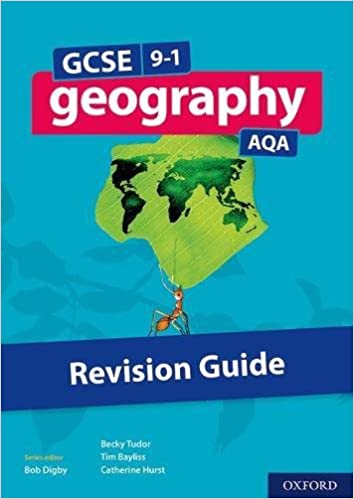 Middle course landforms are created by EROSION and DEPOSITION. They include meanders and ox-bow lakes. Use page 73 to help you with these tasks:Meanders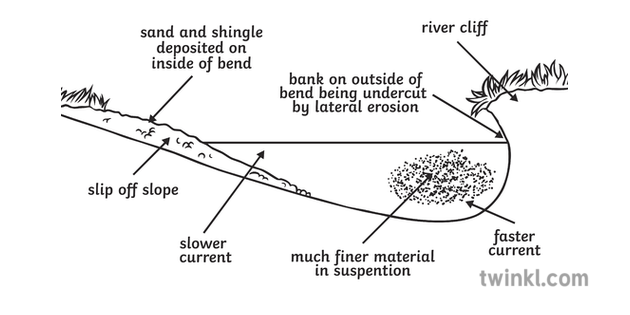 Look at this diagram and read the section on meanders and ox-bow lakes at the top of page 73.What is a meander?On which side of the meander is the fastest flow?Erosion will take place where flow is fastest. Explain the types of erosion that will act on the outside bend. A river cliff forms on the outside bend. Explain how a river cliff is formed.On which side of the meander is the slowest flow? A slip-off slope forms on the inside bend of a meander. Explain the formation of a slip-off slope.On this diagram, draw a line to show the fastest flow in the river.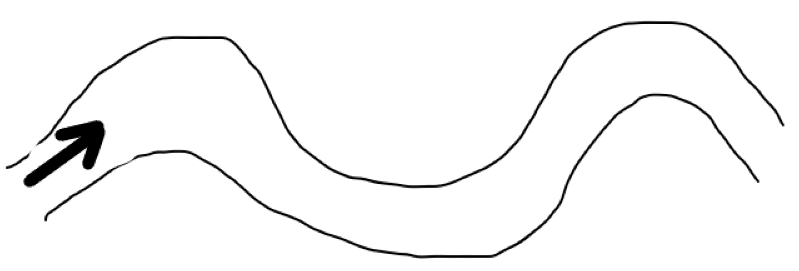 Shade the eroded area in one colour.Shade the area where deposition will take place in another colour.Add labels to show where a river cliff and a slip-off slope would form. Explain what happens to meanders over time.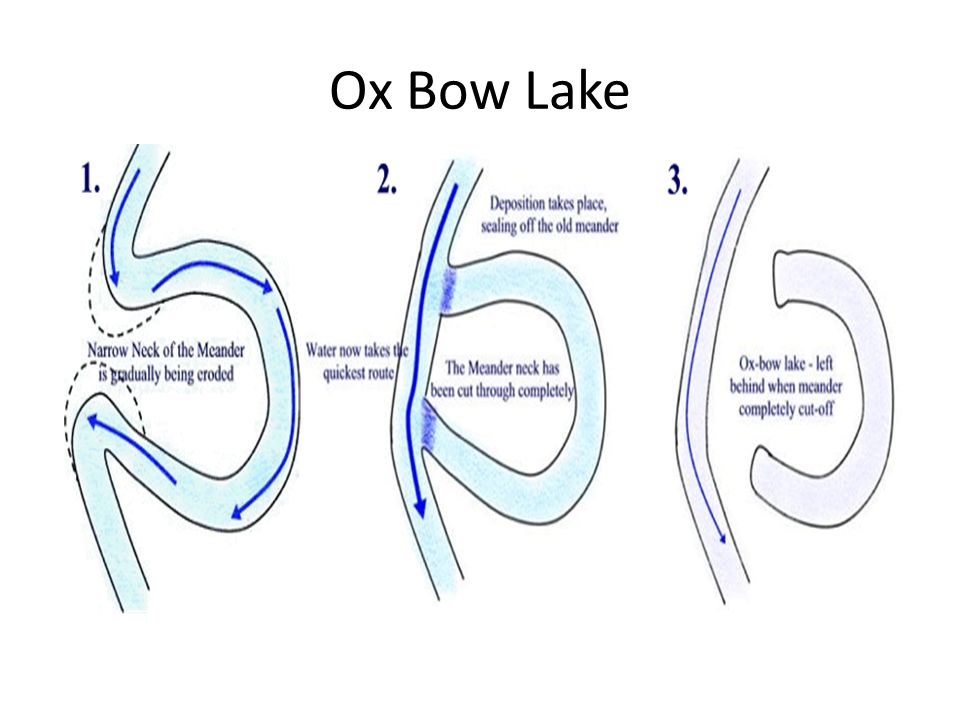 Ox-bow LakesUse the three diagrams above and the information on page 73 to explain (in detail) how ox-bow lakes form on meanders. Don’t forget to explain both erosion and deposition!Floodplains form around meanders in the middle and lower course. Explain the formation of a floodplain.Levees form around meanders in the middle and lower course. Explain the formation of a levee.